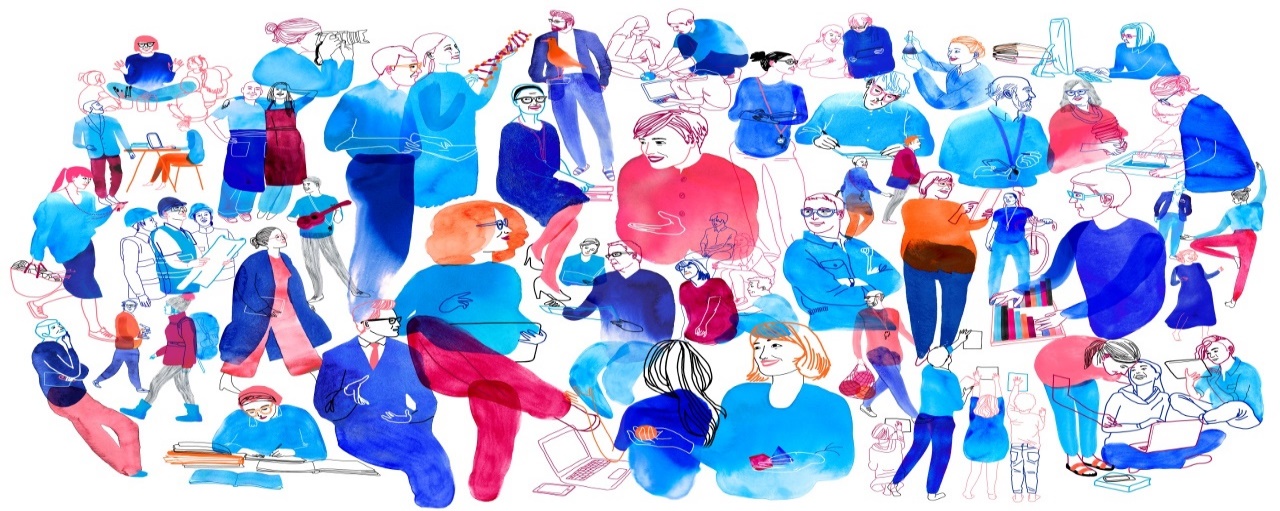 Opettajan oikeudet, vastuut ja velvollisuudetYSI ja ammatillinen 2.asteti 2.11.2021  klo 17.30-19.00TeamsOAJ Kanta-Häme, OAJ Pirkanmaa ja OAJ Päijät-Häme järjestävät yhteistyössä perus- ja lukio-opetuksen sekä ammatillisen 2.asteen jäsenilleen koulutuksen opettajan oikeuksista, vastuista ja velvollisuuksista. Tilaisuudessa käydään läpi uutta oikeuskäytäntöä. Ilmoittautumisen yhteydessä on mahdollisuus jättää kysymyksiä illan asiantuntijalle. Tilaisuuteen ilmoittautuneille lähetetään osallistumislinkki annettuun sähköpostiosoitteeseen tilaisuutta edeltävänä päivänä. Tarkista tarvittaessa roskaposti ja tarpeettomat -kansio. Mikäli Teamsiin liittyessä tulee ongelmia, kirjaudu uudelleen tai vaihda selainta. Mikäli et löydä linkkiä lainkaan, soita alueasiantuntija Katri Juvonen p. 040 1369 278. Illan ohjelma:klo 17.15      Teams-linkki avataanklo 17.30-19 Kristiina Tuhkiainen, lakimies, OAJHenkilökohtaiset ilmoittautumiset pe 29.10. klo 15 mennessä.TERVETULOA!Timo Hillman	Katri Juvonen 	puheenjohtaja	alueasiantuntija040 1369 277	040 1369 278